Teaching Kids About Revisionhttps://www.youtube.com/watch?v=RBKqgOvmJ8wWhat step in the writing process does the girl say that she is finished with at 0:13?What is wrong with the girl’s idea of writing at 0:26?Who read the paper beginning at 0:35?What does revising mean? Use the information that begins at 1:00 to help you.Are checking for capitals and spelling mistakes part of drafting, revision, or editing? 1:30“In revising, you try to _________________ the ________________ of your ideas.” 1:35What are you FOUR different ways you can revise your paper? 1:42A________________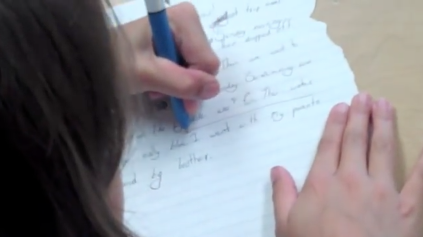 S________________M_______________C_______________Always ask yourself…Does everything in my story make sense?Have I done everything possible to express my ideas well?Have I chosen the best words?Have I put in enough interesting, important details? “The essence of writing is _________________.” 3:10At 3:26- 4:45, as the boy is giving ideas, what is the girl doing?What is the last sentence the boy says in the video?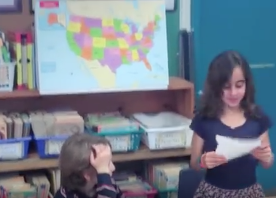 